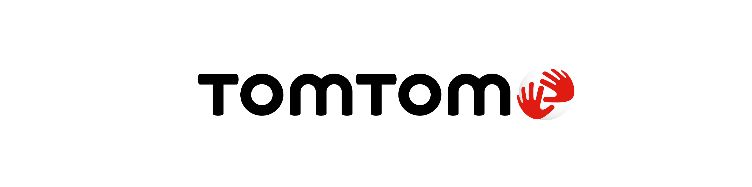 TomTom introduceert nieuwe versie Road Event Reporter Wegafsluitingen en evenementen worden nu makkelijker gecommuniceerd aan honderden miljoenen automobilistenITS World Congress, Singapore, 17 oktober 2019 - TomTom (TOM2), de specialist op het gebied van locatietechnologie, introduceert vandaag een nieuwe versie van de tool voor het doorgeven van wegafsluitingen, -werkzaamheden en evenementen. De TomTom Road Event Reporter is een gebruiksvriendelijke web-based applicatie die wegbeheerders en vertrouwde partners van TomTom helpt bij het doorgeven van huidige en verwachte gebeurtenissen op de weg. Hierdoor wordt voorkomen dat weggebruikers gefrustreerd raken door onnodige vertragingen op de weg. Ralf-Peter Schäfer, VP Traffic en Travel Information bij TomTom, licht toe: “Niet alleen overheden en klanten uit de logistieke en automotive branche, maar ook automobilisten vertrouwen op TomTom’s real-time verkeersinformatie, om zo vertragingen op de weg te vermijden. Het verzamelen van zoveel mogelijk informatie over wegafsluitingen en andere gebeurtenissen op de weg, is ontzettend belangrijk voor ons. Daarom hebben we onze Road Event Reporter tool verder verbeterd; deze is nu nog intuïtiever in het gebruik voor zowel gemeentes als wegbeheerders.”Dankzij tijdige communicatie van wegwerkzaamheden door gemeentes en wegbeheerders kunnen automobilisten een alternatieve route nemen en worden files vermeden. Organisatoren van evenementen kunnen wedstrijden, festivals of markten doorgeven, die mogelijk opstoppingen kunnen veroorzaken. Partners van TomTom kunnen belangrijke informatie in real-time toevoegen om zo de meest optimale rijervaring voor hun klanten te waarborgen.De gratis TomTom Road Event Reporter werkt op basis van kaarten en visualiseert verkeersstromen en -incidenten. De tool is beschikbaar in de 81 landen waar TomTom real-time verkeersinformatie verstrekt.Op het ITS World Congres in Singapore kunnen bezoekers van de TomTom stand een demonstratie van de tool krijgen.
Over TomTom
TomTom is de toonaangevende onafhankelijke locatietechnologie specialist, die mobiliteit vormgeeft door middel van zeer nauwkeurige kaarten, navigatiesoftware, real-time verkeersinformatie en diensten. 
Om onze visie van een veiligere wereld zonder files en emissies te realiseren, creëren we innovatieve technologieën die de wereld in beweging houden. Door onze jarenlange ervaring te combineren met toonaangevende zakelijke en technologie partners, maken we connected voertuigen, smart mobility en, uiteindelijk, autonoom rijden mogelijk.
Het hoofdkantoor is gevestigd in Amsterdam en het bedrijf heeft kantoren in 30 landen. Wereldwijd vertrouwen honderden miljoenen mensen op de technologieën van TomTom. 
www.tomtom.com 

Voor verdere persinformatie, beeldmateriaal of een interview kunt u contact opnemen met Sandra Van Hauwaert, Square Egg Communications, sandra@square-egg.be, GSM 0497251816